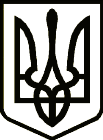 УКРАЇНАНОВГОРОД – СІВЕРСЬКИЙ МІСЬКИЙ ГОЛОВАРОЗПОРЯДЖЕННЯ17 січня 2020 року	          м. Новгород – Сіверський			       № 07– ОД Про стан військового обліку на території м. Новгород-Сіверського та населених пунктів міської ради у 2019 році та завдання щодо його поліпшення у 2020 роціРозглянувши звернення військового комісара Новгород-Сіверського ОМТЦК та СП від 26 грудня 2019 року, відповідно до статей 33, 37, 38 Закону України «Про військовий обов’язок і військову службу»,  пункту 56 Порядку організації та ведення військового обліку призовників і військовозобов’язаних, затвердженого постановою Кабінету Міністрів України від 07 грудня 2016 року № 921 (далі Порядок), з метою забезпечення функціонування системи військового обліку та контролю за виконанням громадянами України військового обов’язку і за дотриманням ними встановлених правил військового обліку,  своєчасного бронювання військовозобов’язаних за підприємствами, установами і організаціями на період  мобілізації та на воєнний час, завчасної підготовки кадрів для заміни військовозобов’язаних, які підлягають призову у разі мобілізації керуючись статтями 36, 42 та 59 Закону України «Про місцеве самоврядування в Україні»:	1. Структурним підрозділам міської ради, підприємствам, установам,    організаціям населених пунктів Новгород-Сіверської міської ради  у визначені строки:1.1. На основі  інформації Новгород-Сіверського об’єднаного міського територіального центру комплектування та соціальної підтримки про стан військового обліку на території Новгород-Сіверського району Чернігівської області за 2019 рік  (додаток 1) проаналізувати роботу з військового обліку та вжити заходів щодо поліпшення функціонування системи військового обліку та організації бронювання військовозобов’язаних на період мобілізації і на воєнний час, на основі затвердженого Плану заходів з військово-облікової роботи на 2020 рік (далі - План заходів) розробити плани військово-облікової роботи  та забезпечити їх виконання. 2. Затвердити перелік заходів щодо поліпшення стану військового обліку на території  міста та населених пунктів міської ради у 2020 році (додаток 2). Рекомендувати виконавчим органам міської ради, підприємствам, установам, організаціям та навчальним закладам міста виконання зазначених заходів.3. Затвердити план перевірок стану військового обліку на території міста та населених пунктів міської ради на 2020 рік (додаток 3).4. Затвердити план звіряння облікових даних підприємств, установ та   організацій, виконавчих органів міської ради  з обліковими даними Новгород-Сіверського ОМТЦК та СП (додаток 4).5. Утворити комісію щодо перевірок стану військового обліку на території міста та населених пунктів міської ради в 2020 році (далі – комісія) у складі згідно з додатком 5. 6. Загальному відділу Новгород-Сіверської міської ради:6.1.  Забезпечити ведення персонального військового обліку призовників і військовозобов’язаних, які працюють в апараті міської ради, відповідно до   вимог законодавства з військового обліку, забезпечити проведення звірок з      Новгород-Сіверським ОМТЦК та СП інших структурних підрозділів Новгород-Сіверської міської ради.6.2. На підставі інформації та пропозицій, наданих Новгород-Сіверським ОМТЦК та СП, підготувати до 20 січня 2021 року проект розпорядження       міського голови щодо стану військового обліку у 2020 році та завдання на 2021рік.7. Відділу державної реєстрації міської ради щомісяця до 5 числа надавати повідомлення районному військовому комісаріату про реєстрацію, ліквідацію підприємств, установ та організацій, що належать до сфери управління    міської ради. 8. Центру надання адміністративних послуг міської ради прописку-виписку військовозобов’язаних та призовників здійснювати відповідно до     Постанови Кабінету Міністрів України від 7 грудня 2016 року № 921 “ Про    затвердження Порядку організації та ведення військового обліку призовників і військовозобов’язаних ”.9. Відділу культури, туризму та з питань діяльності засобів масової       інформації міської ради забезпечити інформаційний супровід функціонування системи військового обліку. 10. Головному спеціалісту з питань цивільного захисту, оборонної та   мобілізаційної роботи  міської ради до 01 березня надавати повідомлення до    Новгород-Сіверського ОМТЦК та СП щодо підприємств, установ  і організацій на території міста Новгород-Сіверського, які залучаються до виконання мобілізаційних завдань (замовлень) в особливий період, на підставі інформації,  отриманої від органів державної влади, інших державних органів, органів      місцевого самоврядування та підприємств, установ і організацій (додаток 6).	11. Контроль за виконанням даного рішення покласти на заступника     міського голови  з питань діяльності  виконавчих органів міської ради                   Могильного О.О.Міський голова                                                                                     О. Бондаренко               Додаток 1       розпорядження міського голови                                                                          17.01.2020 № 07-ОДІнформація Новгород-Сіверського об’єднаного міського територіального центру комплектування та соціальної підтримкипро стан військового обліку на території Новгород-Сіверського району Чернігівської області	за 2019 рікВійськово-облікова робота та бронювання військовозобов’язаних і призовників в органах державної влади, інших державних органах, органах місцевого самоврядування, підприємствах, установах і організаціях району у 2019 році була організована і здійснювалася відповідно до глав 5, 6 Закону України “Про  військовий обов’язок і військову службу” № 3597– IV від 04.04.2006 року, Закону України “Про мобілізаційну підготовку та мобілізацію” № 2435-IV від 02.03.2005, «Порядку організації та ведення військового обліку призовників і військовозобов’язаних» затвердженого постановою Кабінету міністрів України від 07.12.2016р. № 921 , розпорядження голови Чернігівської обласної державної адміністрації від 01.02.2019 року №49 «Про стан військового обліку на території області на 2019 рік», розпорядження міського голови м. Новгород-Сіверський від 20.02.2019 року  № 31-ОД «Про стан військового обліку на території населених пунктів Новгород-Сіверської міської ради на 2019 рік».Бронювання військовозобов’язаних на підприємствах організовано і ведеться згідно постанови КМУ від 04.02.2015 р. №45 « Про затвердження Порядку бронювання військовозобов’язаних за органами державної влади, іншими державними органами, органами місцевого самоврядування та підприємствами, установами і організаціями на період мобілізації та воєнний час», постанови Кабінету Міністрів України від 11.01.2018р. № 12 «Про внесення змін до Порядку бронювання військовозобов’язаних за органами державної влади, іншими державними органами, органами місцевого самоврядування та підприємствами, установами і організаціями на період мобілізації та воєнний час». З метою покращення стану військового обліку на території району у 2019 році Новгород-Сіверською районною державною адміністрацією, керівниками органів місцевого самоврядування, підприємств, установ, спільно з військовим комісаріатом, проведено комплекс заходів, направлених на належневедення військового обліку та контролю за його станом.Питання військового обліку та призову розглядались на нараді з сільськими головами та секретарями в районній державній адміністрації 15 березня та 25 жовтня2019  року. За підсумком наради керівникам Печенюзьської та Чайкинської сільських рад  надані доручення,щодо усунення недоліків в організації та веденні військового обліку, які були виконані.Після виходу постанови Кабінету Міністрів України №74 від 06.02.2019 року «Про внесення змін до деяких постанов Кабінету міністрів України з питань військового обліку» було проведено інструкторсько-методичне заняття по доведенню  змін до «Положення про військові комісаріати», затвердженому Постановою  Кабінету Міністрів України від 03.06.2013 року №386, до «Порядку організації та ведення військового обліку призовників і військовозобов’язаних» затвердженого постановою Кабінету міністрів України від 07.12.2016р. № 921  з відповідальними особами заведення обліку міської ради (Богославець Н.В), відповідальними за прописку – виписку громадян в, реєстрацію фізичних та юридичних осіб в м. Новгород-Сіверському  - 21.02.2019 року, а - 15.03.2019 року вказане заняття було проведено з головами та секретарями Новгород-Сіверського району на нараді в районній державній адміністрації..На виконання вищезазначених нормативних документів в Новгород-Сіверському ОМТЦК та СП було розроблено план роботи з організації військового обліку на території міста Новгород-Сіверського та Новгород-Сіверського району на 2019 рік. Крім того на кожний призов розроблявся окремий план підготовчих заходів по проведенню весняного та осіннього призовів та проведення приписки юнаків, яким у поточному році виповнюється 17 років.На виконання вказаного плану був надісланий запит до Новгород-Сіверського районного відділу статистики та отримані перелік всіх підприємств Новгород-Сіверського району та міста, список всіх сільських рад району.Згідно плану роботи з організації військового обліку на території міста Новгород-Сіверського та Новгород-Сіверського району на 2019 рік були розроблені та затверджені плани проведення звірок облікових даних військовозобов’язаних та призовників сільських рад з даними ОМТЦК та графік проведення перевірок підприємств та сільських рад з питань військового обліку на території Новгород-Сіверського району, які були затверджені в.о. голови Новгород-Сіверської районної державної адміністрації, а аналогічні план та графік по місту Новгород-Сіверському - міським головою, 10.01.2019 року. Відповідно до затверджених планів  Новгород-Сіверським ОМТЦК та СП було проведено 68звірок з сільськими радами Новгород-Сіверського району, населеними пунктами м. Новгород-Сіверського, підприємствами та організаціями міста та району, підприємствами та організаціями, які знаходяться за межами району.План звіряння облікових даних підприємств, установ та організацій, виконавчих комітетів сільських, селищних або міських рад з обліковими даними військового комісаріату на 2019 рік виконаний на 100%. Було проведено 23 звірки з сільськими радами, 1 звірка з апаратом РДА, 12 звірок з населеними пунктами міста Новгород-Сіверського та міською радою, підприємствами, зареєстрованими в місті та підприємствами, які розташовані за межами району.За 2019 рік було проведено 26 перевірок стану військового обліку на території сільських рад, підприємств, які зареєстровані в м. Новгород-Сіверський та Новгород-сіверського району. План перевірок виконаний на 100 %.В результаті проведення звіряння та перевірок було встановлено, що в цілому робота по веденню військового обліку відповідає вимогами «Порядку організації та ведення військового обліку призовників і військовозобов’язаних» затвердженого постановою Кабінету міністрів України від 07.12.2016 р. № 921, але виявлено ряд грубих недоліків:	1.По Новгород-Сіверському району:	1.1. В Грем’яцькій сільській раді на обліку перебуває -163 військовозобов’язаний та призовник, а  не перебуває – 91 військовозобов’язаний;	1.2. В Попівській сільській раді перебуває -54 військовозобов’язаний, але ході звірки виявлено 10 військовослужбовців запасу, які не внесені до списку проведення звірки. За результатами звірки ці, 10, були поставлені  на облік, не перебуває – 2 військовозобов’язані;	1.3.В Об’єднанській сільській раді з 127 чоловік на обліку не перебуває – 46 чоловік.	1.4. в Печенюгівській та Чайкинській сільських радах виявлені особи, які більше 20 років були прописані в цих сільських радах, але не перебували на військовому обліку в Новгород-Сіверському ОМТЦК та СП.	2. По місту Новгород-Сіверському:	2.1. В ході проведення перевірок та звірок виявлено ряд  грубих недоліків в ПрАТ «Новгород-Сіверський сирзавод»,ПрАТ «Новгород-Сіверський ЗБМ», ДКП «Готель «Слов’янський», Новгород-Сіверська комплексна ДЮСШ, Новгород-Сіверська ЗОШ І-ІІІ ст. №2.Аналіз результатів проведених перевірок та звірок свідчить про те, що незважаючи на постійний контроль з боку голови районної державної адміністрації та військового комісара, стан військового обліку у більшості об’єктів перевірки не повною мірою відповідає вимогам законів України, інших нормативно-правових актів, потребує додаткового контролю з боку посадових осіб районних державних адміністрацій. На належному рівні організований військовий облік у перевірених Дігтярівській, Троїцькій, Ковпинській  сільських радах (голови сільських рад –Школьна Т.В., Прачик В.І., Надточей В.С.), на підприємствах міста –ТОВ «Комунальник» (керівник – Сташук П.І.),ДП «Новгород-Сіверська лісова науково-дослідна станція» (директор –Жежкун А.М.), Новгород-Сіверському районному суді (голова суду-Іващенко А.І.), Новгород-Сіверському медичному училищі (директор-Никифоренко Т.В.), Новгород-Сіверській гімназії 1ім.Б.Майстренка (директор – Мокрякова В.П.),  де організований належний контроль за станом військового обліку. На жаль, Новгород-Сіверським відділом поліції ГУ НП в Чернігівській області (керівник – Хавлук С.М.)  на протязі року не надавалась жодна допомога в проведені заходів щодо розшуку військовозобов’язаних та призовників, які ухиляються від виконання військового обов'язку, мало того у відділу поліції працюють співробітники, які не перебувають на військовому обліку і самі порушують закон.За 2019 рік було складено 96 адміністративних протоколів на порушників  за порушення правил військового обліку, законодавства про оборону та мобілізацію на суму 9588 гривень, всі штрафи стягнуто.За незадовільне ведення військового обліку притягнуті до адміністративної відповідальності голови Чайкинської сільської ради – Шавша В.В. та Печенюгівської сільської ради – Череп М.А.Загальними недоліками щодо ведення військового обліку є:прийом на роботу осіб,які не перебувають на військовому обліку, не мають жодних військово-облікових документів;не проведення  співробітниками сектору реєстрації фізичних осіб Новгород-Сіверської міської ради та Старості Горбівськогостаростинського округу міської ради звірки карток первинного обліку з домовими книгами шляхом подвірного обходу, як того вимагає «Порядок організації та ведення військового обліку призовників і військовозобов’язаних» затверджений постановою Кабінету Міністрів України від 07.12.2016р. № 921 п.31;як наслідок невиконання попереднього пункту - проживання на території сільських рад, міста Новгород-Сіверського осіб, які не перебувають на військовому обліку;прописка громадян за новим місцем мешкання без зняття їх з військового обліку за попереднім місцем мешкання;несвоєчасно подаються відомості щодо змін облікових даних;несвоєчасно направляються громадяни, яким виповнилось 27 років, були списані призовною комісією, та подаються документи для постановки їх на військовий облік та оформлення військово-облікових документів.Так за результатами роботи призовної комісії весняного призову2019 року було передано на облік військовозобов’язаних 36 осіб. Нами було направлено листи всім громадянам для постановки на військовий облік, також направлено листи головам сільських рад де вказані громадяни, яким треба стати на військовий облік. Але з 20 осіб, які повинні були взяті на військовий облік по району прибуло тільки -6, з 16 осіб, які повинні були стати на військовий облік по місту  - стало 5.)Протягом року проводилась робота щодо бронювання військовозобов’язаних за органами державної влади, іншими державними органами, органами місцевого самоврядування, підприємствами, установами і організаціями на період мобілізації та на воєнний час. Випадків незаконного бронювання не виявлено.Краще ця робота організована і проводиться у ДП «Новгород-Сіверське лісове господарство» ( директор –Сезоненко С.А.), погано - ПрАТ «Новгород-Сіверський сирзавод».  Головними недоліками в роботі щодо бронювання військовозобов’язаних є:несвоєчасно здійснюється бронювання керівного, інженерно-технічного складу та кваліфікованих робітників, які мають право на відстрочку від призову по мобілізації;несвоєчасно або зовсім не подаються зміни облікових даних щодо осіб, які були заброньовані. Є випадки, коли військовозобов’язані, які були заброньовані підприємствами уже не працюють на підприємстві, а повідомлення про звільнення до ОМТЦК та СП ніхто не надсилав.Військовим комісаріатом в 2019 році проводилась робота щодо направлення військовозобов’язаних на навчальні збори згідно розпоряджень Чернігівського ОТЦК та СП, всього було направлено 14 чоловік.Крім того в поточному році було проведено значну  агітаційну роботу щодо залучення громадян України на військову службу за контрактом, всього за 2018 рік було направлено – 36 громадян.Медичне обстеження військовозобов’язаних проводиться згідно “Положення про військово-лікарську експертизу та медичний огляд в Збройних Силах України ” затвердженого наказом МОУ №402 від 14.08.2008 року та плану медичного огляду Новгород-Сіверським ОМВК на рік. Всього за 2018 рік пройшло медичне обстеження 198 чоловік.В Новгород-Сіверському ОМТЦК та СП впроваджується АС «Оберіг».  Зроблено ремонт в кімнаті, де встановлено комп’ютерне обладнання, зроблено підключення до мережі, почата робота по занесенню даних до серверу.З метою покращення стану військового обліку прошу:	1. Головам сільських рад, керівникам підприємств, організацій, установ, закладів незалежно від підпорядкування та форм власності забезпечити повне виконання вимог «Порядку організації та ведення військового обліку призовників і військовозобов’язаних» затвердженого постановою Кабінету Міністрів України від 07.12.2016р. № 921.	2.  На початку 2020 року провести додаткове заняття з головами та секретарями сільських рад, керівниками підприємств з питань організації та ведення військового обліку, призову.	3. Керівникам підприємств, установ, директорам шкіл та головам сільських рад звернути особливу увагу на:а)  прийом на роботу проводити відповідно п.37 Постанови КМУ №921-2016 року;б) надання інформації, змін облікових даних у ОМТЦК у встановлені строки;в)	вирішення питань реєстрації та працевлаштування військовозобов’язаних і призовників  тільки після постановки на військовий облік за місцем проживання та місцем роботи;           г) виконкомам сільських рад, посадовим особам відповідальним за ведення військового обліку в установах, організаціях і підприємствах району до 10.01.2020 надати до ОМТЦК та СП плани військово-облікової роботи на 2020 рік.Військовий комісар Новгород-Сіверського ОМТЦК та СПв Чернігівській області майор	            				      Р.О.Богдан                   Додаток 2                    ЗАТВЕРДЖЕНО                    розпорядження міського голови                   17 січня 2020 року  № 07-ОДПерелік заходівщодо поліпшення стану військового облікуна території міста Новгород-Сіверського та населених пунктів міської ради  у 2020 році.1. Щодо забезпечення персонально-первинного обліку призовників і військовозобов’язаних співробітникам центру надання адміністративних послуг Новгород-Сіверської міської ради та старості Горбівського старостинського округу міської ради:1.1. Використовувати кожне прибуття призовників і військовозобов’язаних з особистих питань до органів місцевого самоврядування, центрів надання адміністративних послуг для звіряння їх облікових даних із картками первинного обліку.1.2. При необхідності внесення змін у військові квитки військовозобов’язаних (при зміні військово-облікових ознак) приймати їх під розписку та подавати до військового комісаріату для внесення необхідних змін.1.3. Розробити плани звірянь облікових даних карток первинного обліку призовників і військовозобов’язаних, які перебувають на військовому обліку, з їх обліковими даними, що містяться в особових картках призовників і військовозобов’язаних підприємств, установ, організацій, де вони працюють (навчаються), що перебувають на території відповідальності сільських, селищних та міських рад, а також плани контролю за виконанням посадовими особами підприємств, установ та організацій, які перебувають на території відповідних населених пунктів, встановлених правил військового обліку та здійснювати заходи звіряння і контролю відповідно до цих планів.1.4. Затвердити плани звірки карток первинного обліку військовозобов’язаних та призовників з домовими книгами шляхом подвірного обходу, як того вимагає «Порядок організації та ведення військового обліку призовників і військовозобов’язаних» затверджений постановою Кабінету Міністрів України від 07.12.2016р. № 921 п.31.1.5. Взяти на контроль та забезпечити постановку на військовий облік громадян, яким виповнилось 27 років, були списані призовною комісією попередніх призовів та  отримання цими громадянами військово-облікових документів.2. Щодо забезпечення персонального обліку призовників і військовозобов’язаних структурними підрозділами міської ради, підприємствами, установами та організаціями.2.1. Проаналізувати кваліфікаційні вимоги до посад на відповідність спеціальностям, визначеним у Постанові Кабінету Міністрів України від 14 жовтня 1994 р. № 711 “ Про затвердження переліку спеціальностей, за якими жінки, що мають відповідну підготовку, можуть бути взяті на військовий облік ”. При наявності жінок, що працюють на таких посадах і мають відповідні спеціальності – скеровувати їх до районного військового комісаріату для взяття на військовий облік.2.2. Встановити взаємодію із військовими комісаріатами інших адміністративно-територіальних одиниць (за наявності в них на обліку військовозобов’язаних та призовників, що працюють в органі місцевого самоврядування, підприємстві, установі, організації). Здійснювати їх письмове інформування про призначення, переміщення і звільнення осіб, відповідальних за ведення військового обліку. В ході взаємодії уточнити строки та способи звіряння даних особових карток, їх облікових даних, внесення відповідних змін до них, а також порядок оповіщення призовників і військовозобов’язаних. Відряджати осіб, відповідальних за ведення військового обліку у визначені строки до таких військових комісаріатів для проведення звіряння даних особових карток призовників і військовозобов’язаних з їх обліковими документами у районних (міських) військових комісаріатах.2.3. Керівникам навчальних закладів, забезпечити відпрацювання особових карток на усіх призовників (військовозобов'язаних), які працюють та навчаються в навчальних закладах.2.4 Прийом на роботу здійснювати відповідно п.37 «Порядку організації та ведення військового обліку призовників і військовозобов’язаних» затвердженого постановою Кабінету міністрів України від 07.12.2016р. № 921.3. Щодо розшуку військовозобов’язаних, які ухиляються від виконання військового обов’язку.Начальнику Новгород-Сіверського відділу поліції ГУ НП в Чернігівській області Хавлуку С.М. відпрацювати дієву систему роботи щодо розшуку, затримання і доставки до Новгород-Сіверського ОМТЦК та СП громадян, які ухиляються від виконання військового обов’язку. Направляти списки таких громадян до державних органів, органів місцевого самоврядування, до яких прибувають громадяни для вирішення особистих питань і де здійснюється ідентифікація їх особи, – для виклику представників Національної поліції при прибутті таких осіб.Додаток №3 до розпорядження міського головивід ____________2020року  №___                « Погоджено»									«Затверджую»    	Міський голова м.Новгород-Сіверський	ї				Військовий комісар Новгород-Сіверського											об’єднаного міського територіального			      					          		центру комплектування та соціальної підтримкиО.А.Бондаренко				майор	                 			Р.О.Богдан         «___»___________________ 20____ року					«___»___________________ 20____ року		П Л А Н перевірок  стану військового обліку на території населених пунктівНовгород-Сіверської міської ради, підприємств та установ міста  на 2020 рікГоловний спеціаліст відділення військового обліку та бронюваннясержантів і солдатів запасу Новгород-Сіверського ОМТЦК та СП						А.М.КорицькийДодаток №4 до розпорядження міського головивід ____________2020року  №___                « Погоджено»									«Затверджую»    	Міський голова м.Новгород-Сіверський	ї				Військовий комісар Новгород-Сіверського											об’єднаного міського територіального			      					          		центру комплектування та соціальної підтримкиО.А.Бондаренко				майор	                 			Р.О.Богдан         «___»___________________ 20____ року					«___»___________________ 20____ року		П Л А Н звіряння  облікових даних військовозобов’язаних та призовників населених пунктів міста Новгород-Сіверського, підприємств та установ міста   з обліковими даними Новгород-Сіверського об`єднаного міського територіальногоцентру комплектування та соціальної підтримки на 2020 рікГоловний спеціаліст відділення військового обліку та бронюваннясержантів і солдатів запасу Новгород-Сіверського ОМТЦК та СП						А.М.Корицький                                                         Додаток 5       до розпорядження міського голови                                                                          17.01.2020 № 07-ОДДКомісія,щодо перевірок стану військового обліку на території міста Новгород-Сіверського та населених пунктів міської ради в 2020 році1.Могильний О.О. - заступник міського голови  з питань діяльності виконавчих органів міської ради – голова комісії;2. Богославець Н.В. – начальник загального відділу міської ради;3. Нехом’яж М.В. - головний спеціаліст з питань цивільного захисту, оборонної та мобілізаційної роботи  міської ради;					  4.майор Богдан Р.О. - військовий комісар Новгород-Сіверського ОМТІК та СП;5.Корицький А.М. – головний спеціаліст ВОБСС Новгород-Сіверського ОМТІК та СП;6.Артюх С.Є. - головний спеціаліст МВ Новгород-Сіверського ОМТІК та СП;      Додаток 6      до розпорядження міського голови                                                                        17.01.2020 № 07-ОДІнформація щодо підприємств, установ і організацій на території міста Новгорода-Сіверського, які залучаються до виконання мобілізаційних завдань (замовлень) в особливий період№п/пНайменування  виконавчих комітетів сільських радПланові дати перевірок на 2020 рікПланові дати перевірок на 2020 рікПланові дати перевірок на 2020 рікПланові дати перевірок на 2020 рікПланові дати перевірок на 2020 рікПланові дати перевірок на 2020 рікПланові дати перевірок на 2020 рікПланові дати перевірок на 2020 рікПланові дати перевірок на 2020 рікПланові дати перевірок на 2020 рікПланові дати перевірок на 2020 рікПланові дати перевірок на 2020 рікРезультати перевіркиРезультати перевіркиРезультати перевіркиРезультати перевірки№п/пНайменування  виконавчих комітетів сільських радсіченьлютийберезень       квітеньтравеньчервеньлипеньсерпеньвересеньжовтеньлистопадгруденькількість в/зоб. офіцерівкількість в/зобов. сержант. і солдатівкількість в/зоб. жіноккількість призовниківВідмітка про виконання1.Новгород-Сіверська міська рада22.Горбівський старостинський округ183.ПАТ  «Н-Сіверський ЗБМ»24.ПАТ «Н-Сіверський сирзавод»115.ДП «Н-Сіверське лісове господарство»166.ДП «Н-Сіверська ЛНДС»217.ДП «Н-Сіверський Агролісгосп»128.Н-Сіверське мед.училище»219.Н-Сіверський районний суд310.ТОВ «Комунальник»911.ТОВ «Н-С ВУД»1412.ТОВ «ДВМ ЛІС»1413.КНП«ЦРЛ ім..Буяльського7№п/пНайменування  виконавчих комітетів сільських радПланові дати перевірок на 2020 рікПланові дати перевірок на 2020 рікПланові дати перевірок на 2020 рікПланові дати перевірок на 2020 рікПланові дати перевірок на 2020 рікПланові дати перевірок на 2020 рікПланові дати перевірок на 2020 рікПланові дати перевірок на 2020 рікПланові дати перевірок на 2020 рікПланові дати перевірок на 2020 рікПланові дати перевірок на 2020 рікПланові дати перевірок на 2020 рікРезультати перевіркиРезультати перевіркиРезультати перевіркиРезультати перевірки№п/пНайменування  виконавчих комітетів сільських радсіченьлютийберезень       квітеньтравеньчервеньлипеньсерпеньвересеньжовтеньлистопадгруденькількість в/зоб. офіцерівкількість в/зобов. сержант. і солдатівкількість в/зоб. жіноккількість призовниківВідмітка про виконання14.КНП «ЦПМСД715.ТОВ «Шляховик»2316.Відокремлений підрозділ ПАТ «Чернігівобленерго»2017.ПП «Н-Сіверські аграрні інвестиції»3018.ТОВ «Н-Сіверський елеватор»30№п/пНайменування  виконавчих комітетів сільських радПланові дати звіряння на 2020 рікПланові дати звіряння на 2020 рікПланові дати звіряння на 2020 рікПланові дати звіряння на 2020 рікПланові дати звіряння на 2020 рікПланові дати звіряння на 2020 рікПланові дати звіряння на 2020 рікПланові дати звіряння на 2020 рікПланові дати звіряння на 2020 рікПланові дати звіряння на 2020 рікПланові дати звіряння на 2020 рікПланові дати звіряння на 2020 рікРезультати звірянняРезультати звірянняРезультати звірянняРезультати звіряння№п/пНайменування  виконавчих комітетів сільських радсіченьлютийберезень       квітеньтравеньчервеньлипеньсерпеньвересеньжовтеньлистопадгруденькількість в/зоб. офіцерівкількість в/зобов. сержант. і солдатівкількість в/зоб. жіноккількість призовниківВідмітка про виконання1.Новгород-Сіверська міська рада32.Горбівський старостинський округ103.ПАТ  «Н-Сіверський ЗБМ»164.ПАТ «Н-Сіверський сирзавод»25,265.ДП «Н-Сіверське лісове господарство»16-186.ДП «Н-Сіверська ЛНДС»37.ДП «Н-Сіверський Агролісгосп»38.Н-Сіверське мед.училище»39.УВП-31310.Н-Сіверський районний суд1911.Н-Сіверський ЦЗ612.ТОВ «Комунальник»213.ТОВ «Н-С ВУД»2214.ТОВ «ДВМ ЛІС»2615.КНП«ЦРЛ ім..Буяльського1№п/пНайменування  виконавчих комітетів сільських радПланові дати звіряння на 2020 рікПланові дати звіряння на 2020 рікПланові дати звіряння на 2020 рікПланові дати звіряння на 2020 рікПланові дати звіряння на 2020 рікПланові дати звіряння на 2020 рікПланові дати звіряння на 2020 рікПланові дати звіряння на 2020 рікПланові дати звіряння на 2020 рікПланові дати звіряння на 2020 рікПланові дати звіряння на 2020 рікПланові дати звіряння на 2020 рікРезультати звірянняРезультати звірянняРезультати звірянняРезультати звіряння№п/пНайменування  виконавчих комітетів сільських радсіченьлютийберезень       квітеньтравеньчервеньлипеньсерпеньвересеньжовтеньлистопадгруденькількість в/зоб. офіцерівкількість в/зобов. сержант. і солдатівкількість в/зоб. жіноккількість призовниківВідмітка про виконання16.КНП «ЦПМСД817ВАТ «Н-Сіверський льнозавод»1218.ТОВ «Шляховик»2919.Відокремлений підрозділ ПАТ «Чернігівобленерго»2020.ПП «Кедр»521.ПП «Н-Сіверські аграрні інвестиції»1522.ТОВ «Н-Сіверський елеватор»1523.Дюсш2024.ЗОШ І-ІІІ ст.. №22725.Держ.гімназія №12726.Держ гімназія ім.. Ушинського20№ з/пНазва, адреса, телефон підприємства, установи, форма власності, код ЄДРПОУХто надав розпорядження на укладання договору (контракту)№ та дата укладання договору (контракту)Замовник в чиїх інтересах укладено договір (контракт)Дата скасування договору (контракту)Примітка